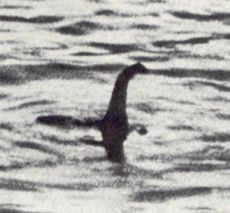 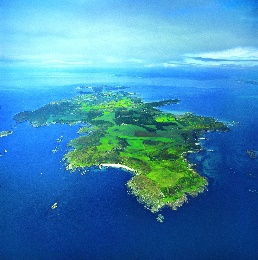 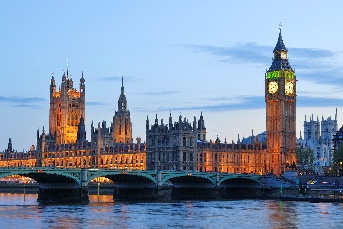 Points of Interest Stonehenge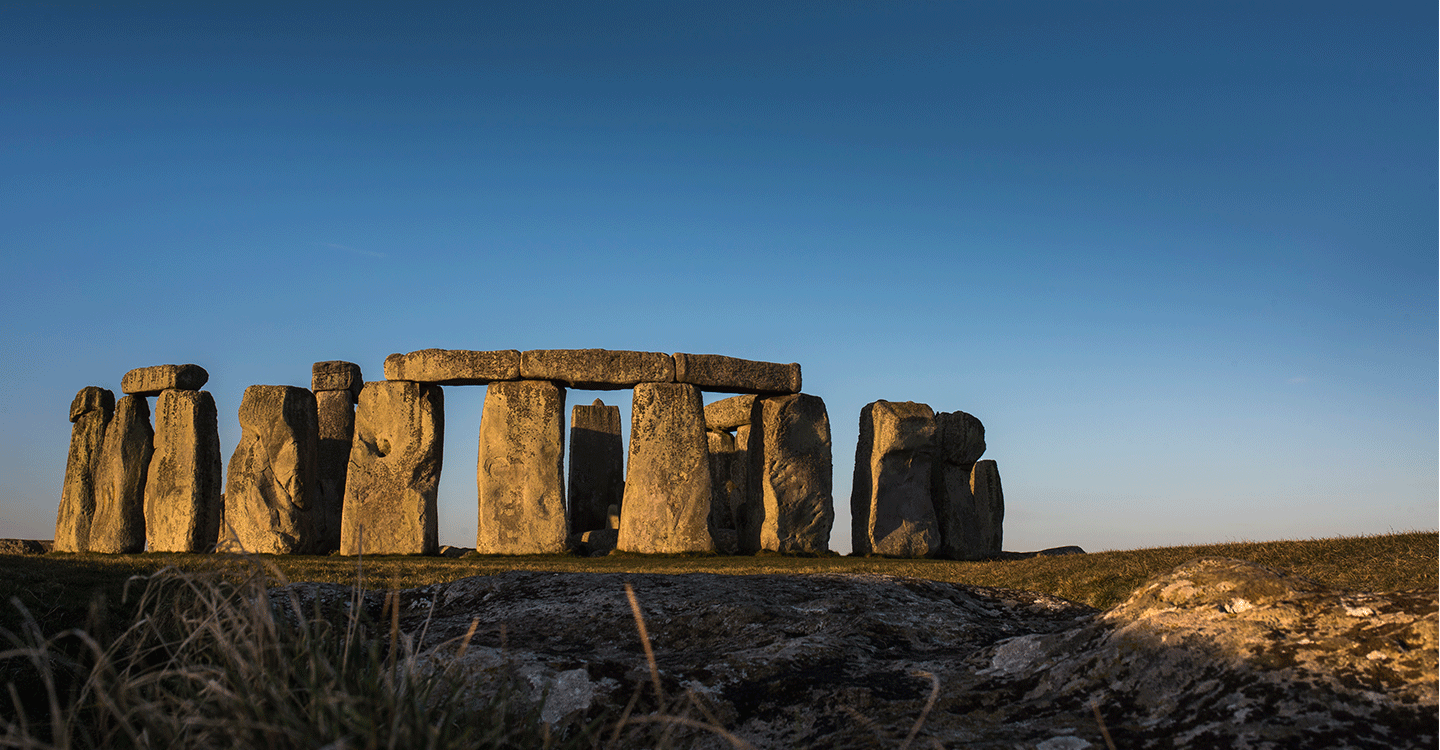 Angel of the North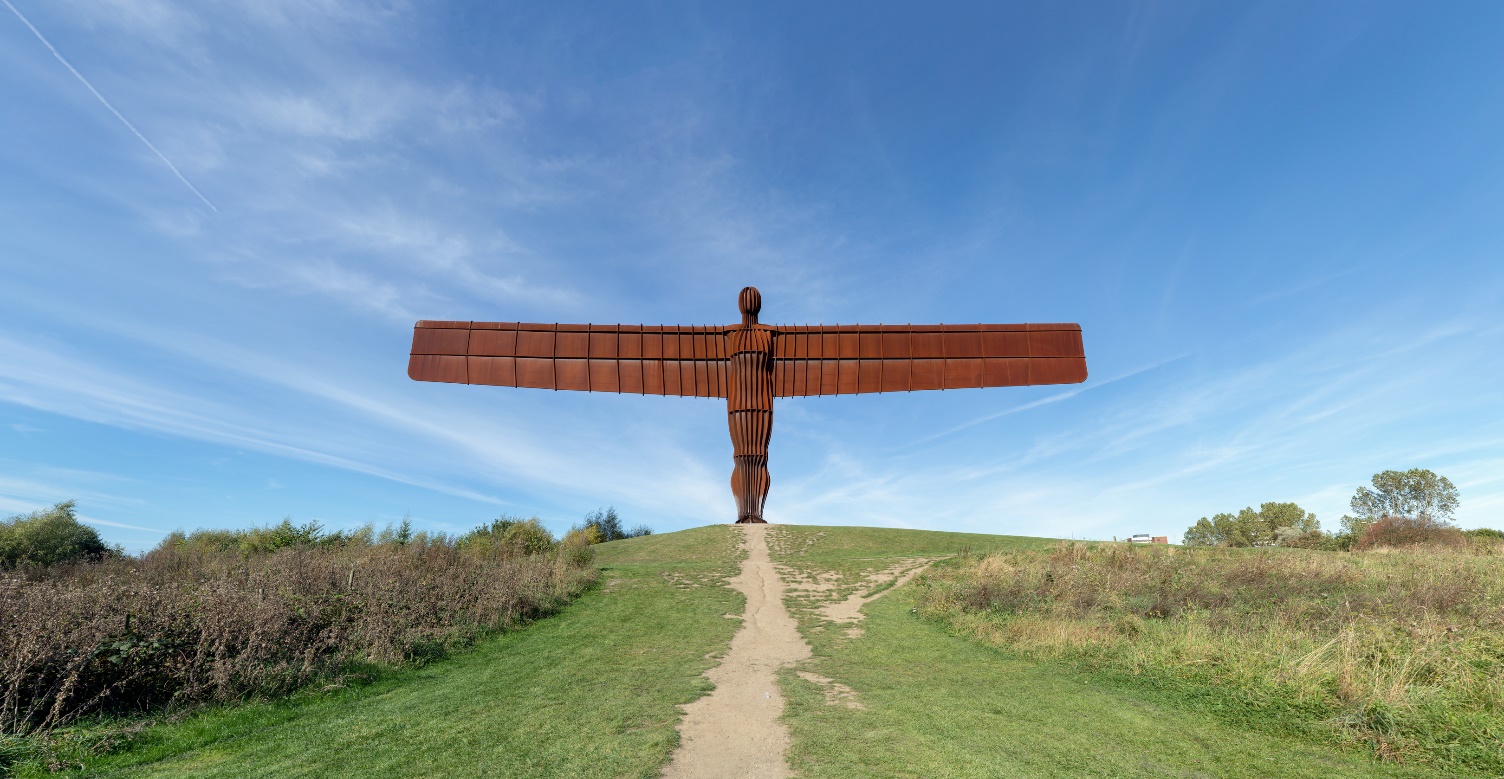 Lake District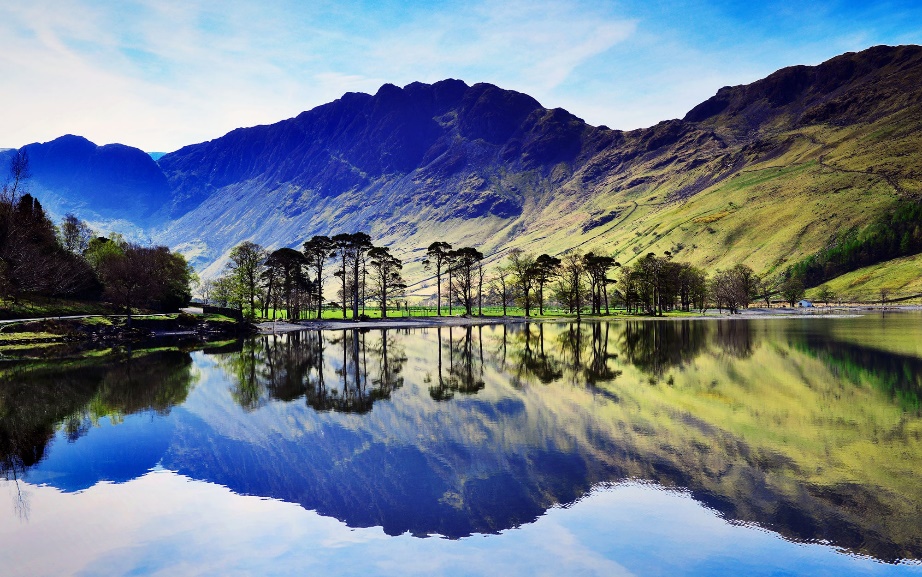 Cliffs of Dover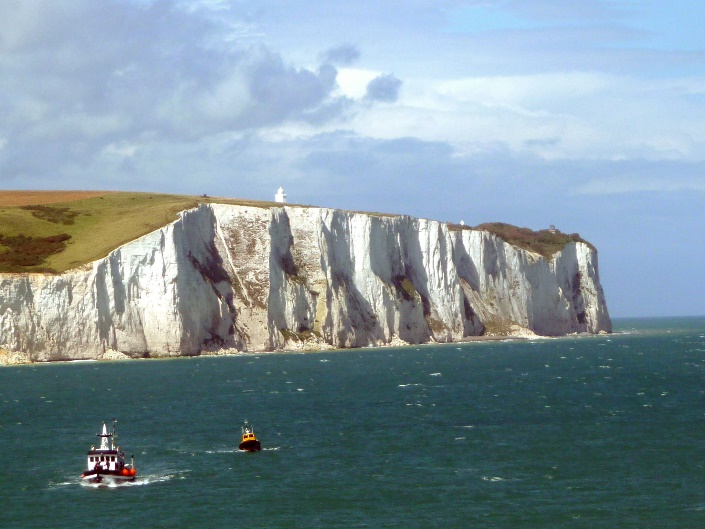 Scottish Highlands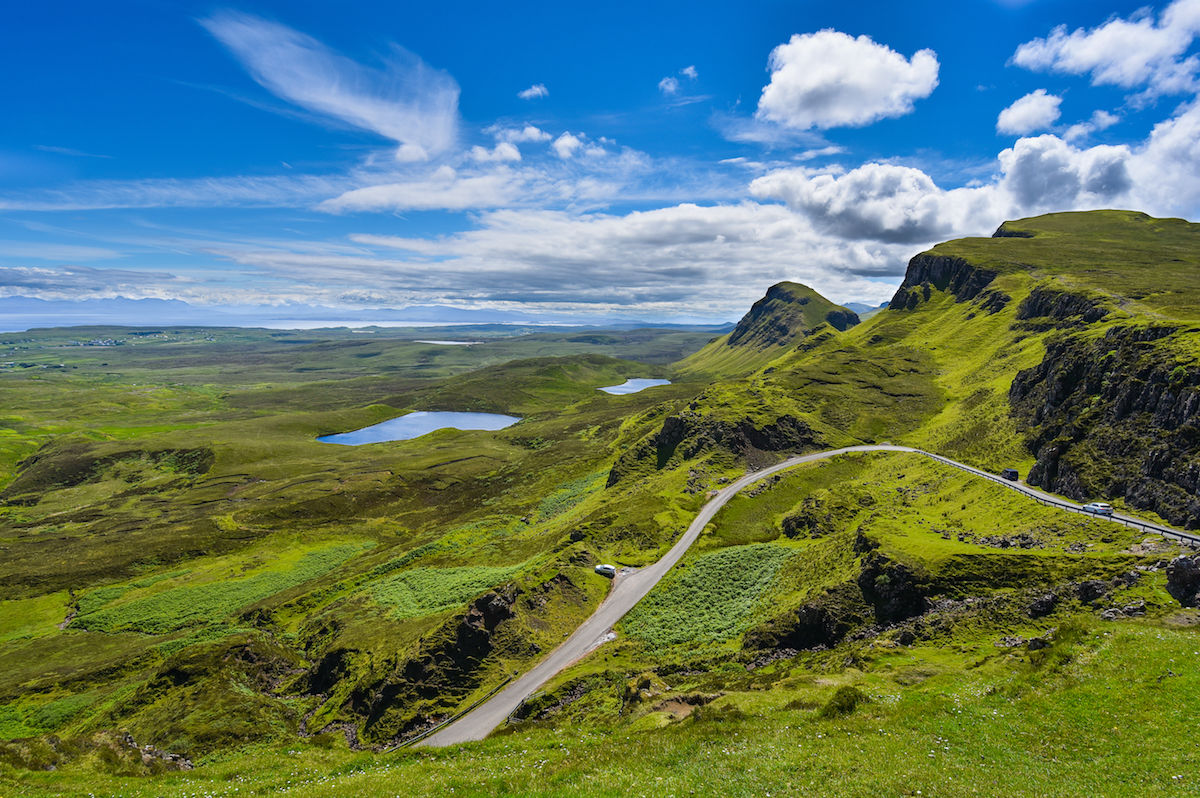 